Publicado en  el 20/10/2016 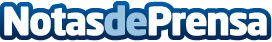 El Congreso aprueba igualar los permisos de maternidad y paternidadEs la tercer vez que la necesidad de esta reforma llega al Congreso, pero es la primera vez que se aprueba. Se trata de aumentar la duración de la baja de paternidad hasta igualarla a la de maternidad con 16 semanas. Datos de contacto:Nota de prensa publicada en: https://www.notasdeprensa.es/el-congreso-aprueba-igualar-los-permisos-de Categorias: Derecho Sociedad Infantil Ocio para niños http://www.notasdeprensa.es